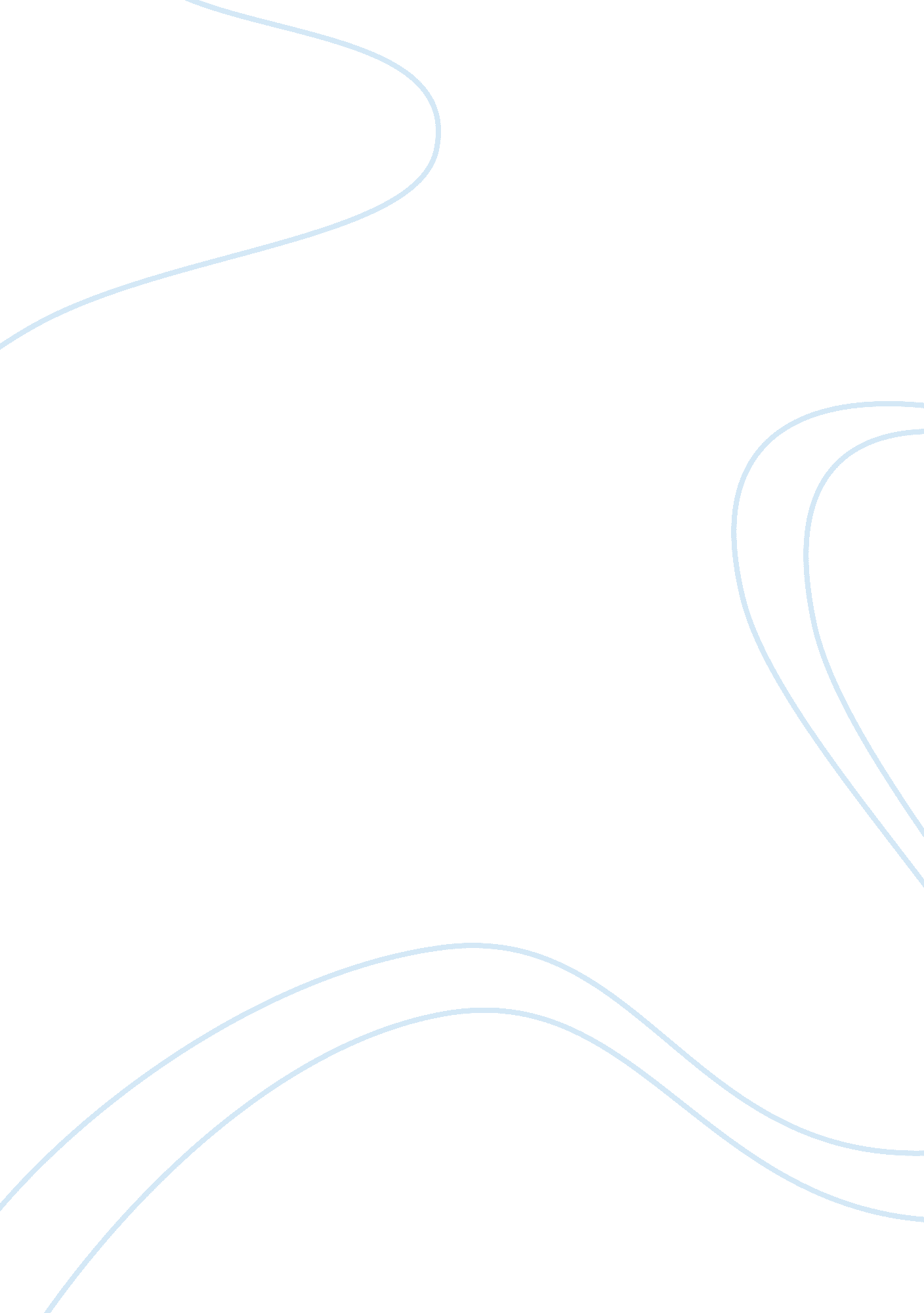 Australian curriculum, assessment and reporting authoritys the draft shape of the...Education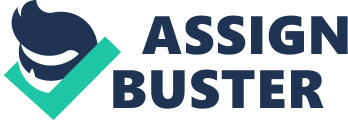 The paper " Australian Curriculum, Assessment and Reporting Authority’s The Draft Shape of the Australian Curriculum" is a wonderful example of an education assignment. 
The dimensions of learning have laid down certain dimensions based on which if the pedagogy is developed it helps to ensure maximum enrichment of education. This acts as a cornerstone in developing society as it provides the pillars through which the education system can be developed to provide better and responsible citizens who are able to contribute towards society. The recently released Australian Curriculum, Assessment and Reporting Authority’s The Draft Shape of the Australian Curriculum: Civics and Citizenship highlight the manner in which the pedagogy has been developed so as to ensure better opportunities for the students to gain an education. The draft helps to bring forward the fact that the education system has been developed which looks at having a mix of the school curriculum and external experiences through the application of educational program which has looked towards using different tools. This will help to influx better knowledge and will provide the students with an experience where they are able to gain wide knowledge by using both the learning and application tools. The outcome, as a result, will be slightly different and less skewed and more even as students will be able to understand the manner in which the theoretical knowledge is being applied. The curriculum lays stress on developing both knowledge and skills which will act as a significant tool for the learner as it will have a direct impact on the final result demonstrated by students. This will critically reflect on the learning that has been imparted from the teachers and will act as a pivotal point through which definite learning measures can be developed. This will act as a balancing point as it will help to find out the deficiencies that the learning system has and will thereby provide the required impetus which will help to transform the teaching methods. Another important consideration being made is the manner in which teachers are able to develop the required pedagogy which will support the development of community decision-making program which works according to the line provided by the national and international bodies. It will thereby help to expose and bring forward the professional attitude and demenaor that the teachers demonstrate and will highlight the actual truth behind the scene. Using it as a measure a relationship will be developed between the teacher and the students which look towards improving the quality of education and will play a significant role in shaping the entire educational field of Australia. The new pedagogy also differentiates itself from the old ones as it looks at active participation not only from the students but also from their peers and family members so that the legal institutions are developed based on different fundamentals and provide the required exposure to develop better human beings. This will support the development of learning methods that are based on civic knowledge, understanding, and skills to enable them to engage purposefully at local, national, regional and global levels so that the educational system is better developed and helps to fill the gaps that exist within the educational system. The new dimensions will thereby ensure that the education system is better developed which works on the different directives and applications through which the society will be able to find better people having the required skills and knowledge to deliver quality performance at all levels. The fact that the pedagogy looks towards having different parameters and is aimed at including different areas which will help to develop the entire learning methods the results are expected to be positive and are intended to work on the different dimensions of learning. This will act as a step-through which the democratic of Australia will be able to witness the changes in their educational system right from the childhood days and will look towards inspiring the students early on by providing the required environment and infrastructure through which they are able to develop as better individuals who are able to work on the different areas and able to deliver quality results. Thus, the recently released Australian Curriculum, Assessment and Reporting Authority’s The Draft Shape of the Australian Curriculum: Civics and Citizenship highlights help to find out the manner in which the pedagogy is being developed and looks towards imparting quality education from the early stages. This will thereby act as a step-through in which the dimensions of learnings’ are strengthened and the society is able to witness changes that will benefit them to be able to develop better individuals capable of delivering better results. 